БІЛОЦЕРКІВСЬКА МІСЬКА РАДА	КИЇВСЬКОЇ ОБЛАСТІ	Р І Ш Е Н Н Явід 17 лютого 2022 року                                                             		№ 2539-26-VIIIПро погодження Положення про молодіжну раду при Білоцерківській міській раді у новій редакціїРозглянувши подання міського голови Дикого Г. А., відповідно до Закону України «Про основні засади молодіжної політики», статті 25, частини першої, п’ятої статті 59 Закону України «Про місцеве самоврядування в Україні», Типового положення про молодіжний консультативно-дорадчий орган місцевого рівня, затвердженого постановою Кабінету Міністрів України від 18 грудня 2018 року №1198, постанови Верховної Ради України від 17 липня 2020 року №807-IX «Про утворення та ліквідацію районів», розпорядження Кабінету Міністрів України від 12 червня 2020 року №715-р «Про визначення адміністративних центрів та затвердження територій територіальних громад Київської області», та з метою забезпечення оптимального функціонування у Білоцерківській міській територіальній громаді цілісної системи роботи щодо сприяння соціальному становленню та розвитку молоді, міська рада вирішила:1. Погодити Положення про молодіжну раду при Білоцерківській міській раді у новій редакції, що додається.2. Доручити ініціативній групі з підготовки проведення установчих зборів молодіжної ради при Білоцерківській міській раді розглянути питання про затвердження Положення про молодіжну раду при Білоцерківській міській раді у новій редакції на установчих зборах з формування складу молодіжної ради при Білоцерківській міській раді.3. Організаційне забезпечення виконання рішення покласти на управління з питань молоді та спорту Білоцерківської міської ради.4. Вважати таким, що втратило чинність рішення Білоцерківської міської ради від 26 грудня 2019 року №4785-87-VII «Про погодження Положення про молодіжну раду при Білоцерківській міській раді».5. Контроль за виконанням цього рішення покласти на постійну комісію міської ради з питань охорони здоров’я, материнства та дитинства, освіти, соціального захисту, науки, спорту, культури, мови, молоді, прав національних меншин, міжнародного співробітництва, інформаційної політики.Міський голова								Геннадій ДИКИЙ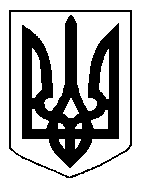 